В соответствии с Бюджетным кодексом Российской Федерации, Федеральным законом от 6 октября 2003 года N 131-ФЗ "Об общих принципах организации местного самоуправления в Российской Федерации", администрация Козловского муниципального округа Чувашской Республики постановляет:1. Утвердить прогноз социально-экономического развития Козловского муниципального округа Чувашской Республики на 2024 год и плановый период 2025 и 2026 годов согласно приложению к настоящему постановлению.2. Финансовому отделу администрации Козловского муниципального округа при разработке проекта решения Собрания депутатов Козловского муниципального округа о бюджете Козловского муниципального округа на очередной финансовый год исходить из указанных основных показателей прогноза.3. Настоящее постановление подлежит опубликованию в периодическом печатном издании «Козловский вестник» и размещению на официальном сайте Козловского муниципального округа Чувашской Республики в информационно-телекоммуникационной сети Интернет.4. Настоящее постановление вступает в силу после его официального опубликования.5. Контроль исполнением настоящего постановления возложить на заместителя главы администрации МО по экономике и сельскому хозяйству - начальника отдела экономики, инвестиционной деятельности, земельных и имущественных отношений администрации Козловского муниципального округа Пушкова Г.М.Глава Козловского муниципального округаЧувашской Республики                                                                                      А.Н. ЛюдковЧĂваш РеспубликиКуславкка МУНИЦИПАЛЛĂОКРУГĔНАдминистрацийĔЙЫШĂНУ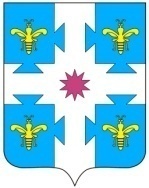 Чувашская республикаАДМИНИСТРАЦИЯКозловского муниципального округаПОСТАНОВЛЕНИЕ16.10.2023 957 №16.10.2023  №957Куславкка хулиг. КозловкаОб утверждении прогноза социально-экономического развития Козловского муниципального округа Чувашской Республики на 2024 год и на плановый период 2025 и 2026 годовПриложение к постановлениюадминистрации Козловского муниципального округа Чувашской Республики от 16.10.2023 №957Приложение к постановлениюадминистрации Козловского муниципального округа Чувашской Республики от 16.10.2023 №957Приложение к постановлениюадминистрации Козловского муниципального округа Чувашской Республики от 16.10.2023 №957Приложение к постановлениюадминистрации Козловского муниципального округа Чувашской Республики от 16.10.2023 №957Приложение к постановлениюадминистрации Козловского муниципального округа Чувашской Республики от 16.10.2023 №957Приложение к постановлениюадминистрации Козловского муниципального округа Чувашской Республики от 16.10.2023 №957Приложение к постановлениюадминистрации Козловского муниципального округа Чувашской Республики от 16.10.2023 №957Приложение к постановлениюадминистрации Козловского муниципального округа Чувашской Республики от 16.10.2023 №957Приложение к постановлениюадминистрации Козловского муниципального округа Чувашской Республики от 16.10.2023 №957Приложение к постановлениюадминистрации Козловского муниципального округа Чувашской Республики от 16.10.2023 №957Приложение к постановлениюадминистрации Козловского муниципального округа Чувашской Республики от 16.10.2023 №957Приложение к постановлениюадминистрации Козловского муниципального округа Чувашской Республики от 16.10.2023 №957Приложение к постановлениюадминистрации Козловского муниципального округа Чувашской Республики от 16.10.2023 №957Приложение к постановлениюадминистрации Козловского муниципального округа Чувашской Республики от 16.10.2023 №957Приложение к постановлениюадминистрации Козловского муниципального округа Чувашской Республики от 16.10.2023 №957Приложение к постановлениюадминистрации Козловского муниципального округа Чувашской Республики от 16.10.2023 №957Приложение к постановлениюадминистрации Козловского муниципального округа Чувашской Республики от 16.10.2023 №957Приложение к постановлениюадминистрации Козловского муниципального округа Чувашской Республики от 16.10.2023 №957Приложение к постановлениюадминистрации Козловского муниципального округа Чувашской Республики от 16.10.2023 №957Приложение к постановлениюадминистрации Козловского муниципального округа Чувашской Республики от 16.10.2023 №957Приложение к постановлениюадминистрации Козловского муниципального округа Чувашской Республики от 16.10.2023 №957Приложение к постановлениюадминистрации Козловского муниципального округа Чувашской Республики от 16.10.2023 №957Приложение к постановлениюадминистрации Козловского муниципального округа Чувашской Республики от 16.10.2023 №957Прогноз социально-экономического развития Козловского муниципального округа Чувашской Республики 
на 2024 год и плановый период 2025 и 2026 годов Прогноз социально-экономического развития Козловского муниципального округа Чувашской Республики 
на 2024 год и плановый период 2025 и 2026 годов Прогноз социально-экономического развития Козловского муниципального округа Чувашской Республики 
на 2024 год и плановый период 2025 и 2026 годов Прогноз социально-экономического развития Козловского муниципального округа Чувашской Республики 
на 2024 год и плановый период 2025 и 2026 годов Прогноз социально-экономического развития Козловского муниципального округа Чувашской Республики 
на 2024 год и плановый период 2025 и 2026 годов Прогноз социально-экономического развития Козловского муниципального округа Чувашской Республики 
на 2024 год и плановый период 2025 и 2026 годов Прогноз социально-экономического развития Козловского муниципального округа Чувашской Республики 
на 2024 год и плановый период 2025 и 2026 годов Прогноз социально-экономического развития Козловского муниципального округа Чувашской Республики 
на 2024 год и плановый период 2025 и 2026 годов Прогноз социально-экономического развития Козловского муниципального округа Чувашской Республики 
на 2024 год и плановый период 2025 и 2026 годов Прогноз социально-экономического развития Козловского муниципального округа Чувашской Республики 
на 2024 год и плановый период 2025 и 2026 годов Прогноз социально-экономического развития Козловского муниципального округа Чувашской Республики 
на 2024 год и плановый период 2025 и 2026 годов Прогноз социально-экономического развития Козловского муниципального округа Чувашской Республики 
на 2024 год и плановый период 2025 и 2026 годов Прогноз социально-экономического развития Козловского муниципального округа Чувашской Республики 
на 2024 год и плановый период 2025 и 2026 годов Прогноз социально-экономического развития Козловского муниципального округа Чувашской Республики 
на 2024 год и плановый период 2025 и 2026 годов Прогноз социально-экономического развития Козловского муниципального округа Чувашской Республики 
на 2024 год и плановый период 2025 и 2026 годов Прогноз социально-экономического развития Козловского муниципального округа Чувашской Республики 
на 2024 год и плановый период 2025 и 2026 годов Прогноз социально-экономического развития Козловского муниципального округа Чувашской Республики 
на 2024 год и плановый период 2025 и 2026 годов Прогноз социально-экономического развития Козловского муниципального округа Чувашской Республики 
на 2024 год и плановый период 2025 и 2026 годов Прогноз социально-экономического развития Козловского муниципального округа Чувашской Республики 
на 2024 год и плановый период 2025 и 2026 годов Прогноз социально-экономического развития Козловского муниципального округа Чувашской Республики 
на 2024 год и плановый период 2025 и 2026 годов Прогноз социально-экономического развития Козловского муниципального округа Чувашской Республики 
на 2024 год и плановый период 2025 и 2026 годов Прогноз социально-экономического развития Козловского муниципального округа Чувашской Республики 
на 2024 год и плановый период 2025 и 2026 годов Прогноз социально-экономического развития Козловского муниципального округа Чувашской Республики 
на 2024 год и плановый период 2025 и 2026 годов отчет отчет отчет отчет оценка показателяоценка показателяпрогнозпрогнозпрогнозпрогнозпрогнозпрогнозпрогнозпрогнозпрогнозпрогнозпрогнозпрогнозПоказателиПоказателиЕдиница измеренияЕдиница измерения202120212022202220232023202420242024202420252025202520252026202620262026202120212022202220232023консервативныйконсервативныйбазовыйбазовыйконсервативныйконсервативныйбазовыйбазовыйконсервативныйконсервативныйбазовыйбазовый2021202120222022202320231 вариант1 вариант2 вариант2 вариант1 вариант1 вариант2 вариант2 вариант1 вариант1 вариант2 вариант2 вариантНаселениеНаселение1.1Численность населения (в среднегодовом исчислении)Численность населения (в среднегодовом исчислении)тыс. чел.тыс. чел.17,5317,5315,2315,2314,8614,8614,6414,6414,6614,6614,4614,4614,4814,4814,2914,2914,3114,311.2Численность населения (на 1 января года)Численность населения (на 1 января года)тыс. чел.тыс. чел.17,7417,7417,3317,3315,115,114,8514,8514,8714,8714,6614,6614,6814,6814,4814,4814,514,51.3Численность населения трудоспособного возраста (на 1 января года)Численность населения трудоспособного возраста (на 1 января года)тыс. чел.тыс. чел.9,069,068,888,887,37,37,27,27,227,227,17,17,127,127,037,037,057,051.4Численность населения старше трудоспособного возраста
(на 1 января года)Численность населения старше трудоспособного возраста
(на 1 января года)тыс. чел.тыс. чел.5,705,705,585,585,45,45,35,35,325,325,25,25,225,225,125,125,155,151.5Ожидаемая продолжительность жизни при рожденииОжидаемая продолжительность жизни при рождениичисло летчисло лет68,968,9686868,568,568,568,568,668,668,868,868,968,969,269,269,469,41.6Общий коэффициент рождаемостиОбщий коэффициент рождаемостичисло родившихся живыми
на 1000 человек населениячисло родившихся живыми
на 1000 человек населения7,87,8776,66,6777,17,17,37,37,47,47,57,57,77,71.7Суммарный коэффициент рождаемостиСуммарный коэффициент рождаемостичисло детей на 1 женщинучисло детей на 1 женщину1,791,791,61,61,551,551,541,541,551,551,551,551,561,561,561,561,61,61.8Общий коэффициент смертностиОбщий коэффициент смертностичисло умерших на 1000 человек населениячисло умерших на 1000 человек населения23,423,420,320,322,822,8212120,820,820,520,520,320,319,619,619,719,71.9Коэффициент естественного прироста населенияКоэффициент естественного прироста населенияна 1000 человек населенияна 1000 человек населения-15,6-15,6-13,3-13,3-16,2-16,2-14-14-13,7-13,7-13,2-13,2-12,9-12,9-12,1-12,1-12-121.10Миграционный прирост (убыль)Миграционный прирост (убыль)тыс. чел.тыс. чел.-0,14-0,14-0,03-0,03000,020,020,030,030,030,030,040,040,040,040,050,05Валовой региональный продуктВаловой региональный продукт2.1Валовой региональный продуктВаловой региональный продуктмлн руб.млн руб.2.2Индекс физического объема валового регионального продуктаИндекс физического объема валового регионального продуктав % к предыдущему годув % к предыдущему году2.3Индекс-дефлятор объема валового регионального продуктаИндекс-дефлятор объема валового регионального продуктав % к предыдущему годув % к предыдущему годуПромышленное производствоПромышленное производство3.1Объем отгруженных товаров собственного производства, выполненных работ и услуг собственными силамиОбъем отгруженных товаров собственного производства, выполненных работ и услуг собственными силамимлн руб.млн руб.153115311968,31968,3368536853811381138973897398039804142414242064206442744273.2Индекс промышленного производстваИндекс промышленного производства% к предыдущему году
в сопоставимых ценах% к предыдущему году
в сопоставимых ценах100,3100,3112112178,1178,1102,5102,5104,2104,2103103104,5104,5104,1104,1104,9104,9Индексы производства по видам экономической деятельностиИндексы производства по видам экономической деятельности3.3Добыча полезных ископаемых (раздел B)Добыча полезных ископаемых (раздел B)% к предыдущему году
в сопоставимых ценах% к предыдущему году
в сопоставимых ценах3.4Добыча угля (05)Добыча угля (05)% к предыдущему году
в сопоставимых ценах% к предыдущему году
в сопоставимых ценах3.5Добыча сырой нефти и природного газа (06)Добыча сырой нефти и природного газа (06)% к предыдущему году
в сопоставимых ценах% к предыдущему году
в сопоставимых ценах3.6Добыча металлических руд (07)Добыча металлических руд (07)% к предыдущему году
в сопоставимых ценах% к предыдущему году
в сопоставимых ценах3.7Добыча прочих полезных ископаемых (08)Добыча прочих полезных ископаемых (08)% к предыдущему году
в сопоставимых ценах% к предыдущему году
в сопоставимых ценах3.8Предоставление услуг в области добычи полезных ископаемых (09)Предоставление услуг в области добычи полезных ископаемых (09)% к предыдущему году
в сопоставимых ценах% к предыдущему году
в сопоставимых ценах3.9Обрабатывающие производства (раздел C)Обрабатывающие производства (раздел C)% к предыдущему году
в сопоставимых ценах% к предыдущему году
в сопоставимых ценах100,3100,3112112178,1178,1102,5102,5104,2104,2103103104,5104,5104,1104,1104,9104,93.10Производство пищевых продуктов (10)Производство пищевых продуктов (10)% к предыдущему году
в сопоставимых ценах% к предыдущему году
в сопоставимых ценах3.11Производство напитков (11)Производство напитков (11)% к предыдущему году
в сопоставимых ценах% к предыдущему году
в сопоставимых ценах3.12Производство табачных изделий (12)Производство табачных изделий (12)% к предыдущему году
в сопоставимых ценах% к предыдущему году
в сопоставимых ценах3.13Производство текстильных изделий (13)Производство текстильных изделий (13)% к предыдущему году
в сопоставимых ценах% к предыдущему году
в сопоставимых ценах3.14Производство одежды (14)Производство одежды (14)% к предыдущему году
в сопоставимых ценах% к предыдущему году
в сопоставимых ценах3.15Производство кожи и изделий из кожи (15)Производство кожи и изделий из кожи (15)% к предыдущему году
в сопоставимых ценах% к предыдущему году
в сопоставимых ценах3.16Обработка древесины и производство изделий из дерева и пробки, кроме мебели, производство изделий из соломки и материалов для плетения (16)Обработка древесины и производство изделий из дерева и пробки, кроме мебели, производство изделий из соломки и материалов для плетения (16)% к предыдущему году
в сопоставимых ценах% к предыдущему году
в сопоставимых ценах3.17Производство бумаги и бумажных изделий (17)Производство бумаги и бумажных изделий (17)% к предыдущему году
в сопоставимых ценах% к предыдущему году
в сопоставимых ценах3.18Деятельность полиграфическая и копирование носителей информации (18)Деятельность полиграфическая и копирование носителей информации (18)% к предыдущему году
в сопоставимых ценах% к предыдущему году
в сопоставимых ценах3.19Производство кокса и нефтепродуктов (19)Производство кокса и нефтепродуктов (19)% к предыдущему году
в сопоставимых ценах% к предыдущему году
в сопоставимых ценах3.20Производство химических веществ и химических продуктов (20)Производство химических веществ и химических продуктов (20)% к предыдущему году
в сопоставимых ценах% к предыдущему году
в сопоставимых ценах3.21Производство лекарственных средств и материалов, применяемых в медицинских целях (21)Производство лекарственных средств и материалов, применяемых в медицинских целях (21)% к предыдущему году
в сопоставимых ценах% к предыдущему году
в сопоставимых ценах3.22Производство резиновых и пластмассовых изделий (22)Производство резиновых и пластмассовых изделий (22)% к предыдущему году
в сопоставимых ценах% к предыдущему году
в сопоставимых ценах3.23Производство прочей неметаллической минеральной продукции (23)Производство прочей неметаллической минеральной продукции (23)% к предыдущему году
в сопоставимых ценах% к предыдущему году
в сопоставимых ценах3.24Производство металлургическое (24)Производство металлургическое (24)% к предыдущему году
в сопоставимых ценах% к предыдущему году
в сопоставимых ценах3.25Производство готовых металлических изделий, кроме машин и оборудования (25)Производство готовых металлических изделий, кроме машин и оборудования (25)% к предыдущему году
в сопоставимых ценах% к предыдущему году
в сопоставимых ценах3.26Производство компьютеров, электронных и оптических изделий (26)Производство компьютеров, электронных и оптических изделий (26)% к предыдущему году
в сопоставимых ценах% к предыдущему году
в сопоставимых ценах3.27Производство электрического оборудования (27)Производство электрического оборудования (27)% к предыдущему году
в сопоставимых ценах% к предыдущему году
в сопоставимых ценах3.28Производство машин и оборудования, не включенных в другие группировки (28)Производство машин и оборудования, не включенных в другие группировки (28)% к предыдущему году
в сопоставимых ценах% к предыдущему году
в сопоставимых ценах3.29Производство автотранспортных средств, прицепов и
полуприцепов (29)Производство автотранспортных средств, прицепов и
полуприцепов (29)% к предыдущему году
в сопоставимых ценах% к предыдущему году
в сопоставимых ценах3.30Производство прочих транспортных средств и оборудования (30)Производство прочих транспортных средств и оборудования (30)% к предыдущему году
в сопоставимых ценах% к предыдущему году
в сопоставимых ценах3.31Производство мебели (31)Производство мебели (31)% к предыдущему году
в сопоставимых ценах% к предыдущему году
в сопоставимых ценах3.32Производство прочих готовых изделий (32)Производство прочих готовых изделий (32)% к предыдущему году
в сопоставимых ценах% к предыдущему году
в сопоставимых ценах3.33Ремонт и монтаж машин и оборудования (33)Ремонт и монтаж машин и оборудования (33)% к предыдущему годув сопоставимых ценах% к предыдущему годув сопоставимых ценах3.34Обеспечение электрической энергией, газом и паром;
кондиционирование воздуха (раздел D)Обеспечение электрической энергией, газом и паром;
кондиционирование воздуха (раздел D)% к предыдущему году
в сопоставимых ценах% к предыдущему году
в сопоставимых ценах3.35Водоснабжение; водоотведение, организация сбора и утилизации отходов, деятельность по ликвидации загрязнений (раздел E)Водоснабжение; водоотведение, организация сбора и утилизации отходов, деятельность по ликвидации загрязнений (раздел E)% к предыдущему году
в сопоставимых ценах% к предыдущему году
в сопоставимых ценах3.36Потребление электроэнергииПотребление электроэнергиимлн кВт.чмлн кВт.ч3.37Средние тарифы на электроэнергию, отпущенную различным категориям потребителейСредние тарифы на электроэнергию, отпущенную различным категориям потребителейруб./тыс.кВт.чруб./тыс.кВт.ч3.38Индекс тарифов на электроэнергию, отпущенную различным категориям потребителейИндекс тарифов на электроэнергию, отпущенную различным категориям потребителейза период с начала года
к соотв. периоду
предыдущего года, %за период с начала года
к соотв. периоду
предыдущего года, %Сельское хозяйствоСельское хозяйство4.1Продукция сельского хозяйстваПродукция сельского хозяйствамлн руб.млн руб.1331133115571557153315331642,01642,01646,51646,51757,81757,81766,01766,01884,01884,01898,01898,04.2Индекс производства продукции сельского хозяйстваИндекс производства продукции сельского хозяйства% к предыдущему году
в сопоставимых ценах% к предыдущему году
в сопоставимых ценах94,294,211311397,197,1102,4102,4102,6102,6102,7102,7102,9102,9102,9102,9103,2103,24.3Продукция растениеводстваПродукция растениеводствамлн руб.млн руб.1047104712551255122212221310131013141314140314031410141015051505151715174.4Индекс производства продукции растениеводстваИндекс производства продукции растениеводства% к предыдущему году
в сопоставимых ценах% к предыдущему году
в сопоставимых ценах9494115,1115,19696102,5102,5102,8102,8102,8102,8103103103103103,3103,34.5Продукция животноводстваПродукция животноводствамлн руб.млн руб.2842843023023113113323323323323543543563563793793813814.6Индекс производства продукции животноводстваИндекс производства продукции животноводства% к предыдущему году
в сопоставимых ценах% к предыдущему году
в сопоставимых ценах100,2100,2102102101,4101,4102102102,2102,2102,5102,5102,7102,7102,8102,8103103СтроительствоСтроительство5.1Объем работ, выполненных по виду деятельности "Строительство"Объем работ, выполненных по виду деятельности "Строительство"в ценах соответствующих лет; млн руб.в ценах соответствующих лет; млн руб.91,0091,0017,117,118,7218,7220,6120,6120,7720,7722,5722,5722,9422,9424,7224,7225,3425,345.2Индекс физического объема работ, выполненных по виду деятельности "Строительство"Индекс физического объема работ, выполненных по виду деятельности "Строительство"% к предыдущему году
в сопоставимых ценах% к предыдущему году
в сопоставимых ценах21,121,116,616,6102,1102,1104104105105104,5104,5105,2105,2104,7104,7105,4105,45.3Индекс-дефлятор по виду деятельности "Строительство"Индекс-дефлятор по виду деятельности "Строительство"% г/г% г/г105,6105,6116,7116,7107,2107,2105,9105,9105,7105,7104,8104,8105105104,6104,6104,8104,85.4Ввод в действие жилых домовВвод в действие жилых домовтыс. кв. м общей площадитыс. кв. м общей площади4,24,24,414,414,44,44,54,54,74,74,84,855555,35,3Торговля и услуги населениюТорговля и услуги населению6.1Индекс потребительских цен на товары и услуги, на конец годаИндекс потребительских цен на товары и услуги, на конец года% к декабрю
предыдущего года% к декабрю
предыдущего года108,9108,9112,2112,2106,9106,9105,2105,2104,3104,3103,8103,8104,1104,1103,9103,9104,2104,26.2Индекс потребительских цен на товары и услуги, в среднем за годИндекс потребительских цен на товары и услуги, в среднем за год% г/г% г/г106,8106,8114,7114,7105,1105,1105,4105,4106,6106,6104,2104,2104,1104,1104104104,2104,26.3Оборот розничной торговлиОборот розничной торговлимлн рублеймлн рублей913,7913,71106,61106,61167,51167,51232,21232,21237,31237,31304,61304,61306,21306,21377,21377,21384,41384,46.4Индекс физического объема оборота розничной торговлиИндекс физического объема оборота розничной торговли% к предыдущему году
в сопоставимых ценах% к предыдущему году
в сопоставимых ценах110,8110,8104,2104,2100100101101102102101,8101,8102,5102,51021021031036.5Индекс-дефлятор оборота розничной торговлиИндекс-дефлятор оборота розничной торговли% г/г% г/г107,8107,8116,2116,2105,5105,5104,5104,5103,9103,9104104103103103,5103,5102,9102,96.6Объем платных услуг населениюОбъем платных услуг населениюмлн рублеймлн рублей123,9123,9133,4133,4145,1145,1152,5152,5153,7153,7161,6161,6163,5163,5169,6169,6171,8171,86.7Индекс физического объема платных услуг населениюИндекс физического объема платных услуг населению% к предыдущему году
в сопоставимых ценах% к предыдущему году
в сопоставимых ценах100100108,5108,5100100101101102102101,8101,8102,5102,51021021031036.8Индекс-дефлятор объема платных услуг населениюИндекс-дефлятор объема платных услуг населению% г/г% г/г104,5104,5108,5108,5108,8108,8104104103,8103,8104,1104,1103,8103,8102,9102,9102102Внешнеэкономическая деятельностьВнешнеэкономическая деятельность7.1Экспорт товаровЭкспорт товаровмлн долл. СШАмлн долл. США7.2Импорт товаровИмпорт товаровмлн долл. СШАмлн долл. СШАСтраны дальнего зарубежьяСтраны дальнего зарубежья7.3Экспорт товаров - всегоЭкспорт товаров - всегомлн долл. СШАмлн долл. США7.4Экспорт ТЭКЭкспорт ТЭКмлн долл. СШАмлн долл. США7.5Импорт товаров - всегоИмпорт товаров - всегомлн долл. СШАмлн долл. СШАГосударства - участники СНГГосударства - участники СНГ7.6Экспорт товаров - всегоЭкспорт товаров - всегомлн долл. СШАмлн долл. США7.7Импорт товаров - всегоИмпорт товаров - всегомлн долл. СШАмлн долл. СШАМалое и среднее предпринимательство, включая микропредприятияМалое и среднее предпринимательство, включая микропредприятия8.1Количество малых и средних предприятий, включая микропредприятия (на конец года)Количество малых и средних предприятий, включая микропредприятия (на конец года)единицединиц8484868686868787888888888989898990908.2Среднесписочная численность работников на предприятиях малого и среднего предпринимательства (включая микропредприятия) (без внешних совместителей)Среднесписочная численность работников на предприятиях малого и среднего предпринимательства (включая микропредприятия) (без внешних совместителей)тыс. чел.тыс. чел.1,91,91,861,861,921,921,931,931,951,951,941,941,961,961,951,951,971,978.3Оборот малых и средних предприятий, включая микропредприятияОборот малых и средних предприятий, включая микропредприятиямлрд руб.млрд руб.2,292,293,113,114,24,24,54,54,64,64,84,855555,35,3ИнвестицииИнвестиции9.1Инвестиции в основной капиталИнвестиции в основной капиталмлн рублеймлн рублей591591605,2605,2635,8635,8673,3673,3675,4675,4712,7712,7719,8719,8756,7756,7769,4769,49.2Индекс физического объема инвестиций в основной капиталИндекс физического объема инвестиций в основной капитал% к предыдущему году
в сопоставимых ценах% к предыдущему году
в сопоставимых ценах98,598,590909898100100100,5100,5101101101,5101,5101,5101,51021029.3Индекс-дефлятор инвестиций в основной капиталИндекс-дефлятор инвестиций в основной капитал% г/г% г/г105,6105,6116,7116,7107,2107,2105,9105,9105,7105,7104,8104,8105105104,6104,6104,8104,89.4Удельный вес инвестиций в основной капитал в валовом региональном продуктеУдельный вес инвестиций в основной капитал в валовом региональном продукте%%Инвестиции в основной капитал по источникам финансирования (без субъектов малого и среднего предпринимательства и объема инвестиций, не наблюдаемых прямыми статистическими методами)Инвестиции в основной капитал по источникам финансирования (без субъектов малого и среднего предпринимательства и объема инвестиций, не наблюдаемых прямыми статистическими методами)9.5Собственные средстваСобственные средствамлн рублеймлн рублей9.6Привлеченные средства, из них:Привлеченные средства, из них:млн рублеймлн рублей9.6.1кредиты банков, в том числе:кредиты банков, в том числе:млн рублеймлн рублей9.6.1.1кредиты иностранных банковкредиты иностранных банковмлн рублеймлн рублей9.6.2заемные средства других организацийзаемные средства других организациймлн рублеймлн рублей9.6.3бюджетные средства, в том числе:бюджетные средства, в том числе:млн рублеймлн рублей9.6.3.1федеральный бюджетфедеральный бюджетмлн рублеймлн рублей9.6.3.2бюджеты субъектов Российской Федерациибюджеты субъектов Российской Федерациимлн рублеймлн рублей9.6.3.3из местных бюджетовиз местных бюджетовмлн рублеймлн рублей9.6.4прочиепрочиемлн рублеймлн рублейКонсолидированный бюджет субъекта Российской ФедерацииКонсолидированный бюджет субъекта Российской Федерации10.1Доходы консолидированного бюджета субъекта Российской ФедерацииДоходы консолидированного бюджета субъекта Российской Федерациимлн руб.млн руб.613,0613,0670,5670,5544,1544,1441,5441,5447,7447,7439,4439,4441,2441,2439,4439,4441,2441,210.2Налоговые и неналоговые доходы, всегоНалоговые и неналоговые доходы, всегомлн руб.млн руб.144,7144,7182,0182,0154,5154,5151,2151,2154,2154,2155,2155,2156,4156,4155,2155,2156,4156,410.3Налоговые доходы консолидированного бюджета субъекта Российской Федерации всего, в том числе:Налоговые доходы консолидированного бюджета субъекта Российской Федерации всего, в том числе:млн руб.млн руб.122,3122,3147,5147,5136,3136,3140,4140,4142,8142,8144,1144,1145,2145,2144,1144,1145,2145,210.3.1налог на прибыль организацийналог на прибыль организациймлн руб.млн руб.00000000000000000010.3.2налог на доходы физических лицналог на доходы физических лицмлн руб.млн руб.87,087,0110,5110,5103,0103,0106,5106,5107,9107,9109,1109,1109,5109,5109,1109,1109,5109,510.3.3налог на добычу полезных ископаемыхналог на добычу полезных ископаемыхмлн руб.млн руб.00000000000000000010.3.4акцизыакцизымлн руб.млн руб.11,611,614,114,112,312,313,113,113,613,613,813,813,813,813,813,813,813,810.3.5налог, взимаемый в связи с применением упрощенной системы налогообложенияналог, взимаемый в связи с применением упрощенной системы налогообложениямлн руб.млн руб.4,64,65,55,54,44,44,14,14,24,24,14,14,24,24,14,14,24,210.3.6налог на имущество физических лицналог на имущество физических лицмлн руб.млн руб.6,06,05,85,86,06,06,06,06,26,26,46,46,56,56,46,46,56,510.3.7налог на имущество организацийналог на имущество организациймлн руб.млн руб.00000000000000000010.3.8налог на игорный бизнесналог на игорный бизнесмлн руб.млн руб.00000000000000000010.3.9транспортный налогтранспортный налогмлн руб.млн руб.1,51,51,51,51,61,61,61,61,61,61,61,61,61,61,61,61,61,610.3.10земельный налогземельный налогмлн руб.млн руб.4,94,95,25,25,05,05,05,05,25,25,05,05,25,25,05,05,25,210.4Неналоговые доходыНеналоговые доходымлн руб.млн руб.22,422,434,534,518,218,210,810,811,411,411,111,111,211,211,111,111,211,210.5Безвозмездные поступления всего, в том числеБезвозмездные поступления всего, в том числемлн руб.млн руб.468,3468,3488,5488,5389,6389,6290,3290,3293,5293,5284,2284,2284,8284,8284,2284,2284,8284,810.5.1субсидии из федерального бюджетасубсидии из федерального бюджетамлн руб.млн руб.339,2339,2175,1175,132,732,731,831,8323231,831,8323231,831,8323210.5.2субвенции из федерального бюджетасубвенции из федерального бюджетамлн руб.млн руб.220,5220,5222,3222,3180,7180,7170,8170,8171,9171,9170,8170,8172,1172,1170,8170,8172,1172,110.5.3дотации из федерального бюджета, в том числе:дотации из федерального бюджета, в том числе:млн руб.млн руб.2,82,810,510,573,573,533,733,7343434,634,6353534,634,6353510.5.4дотации на выравнивание бюджетной обеспеченностидотации на выравнивание бюджетной обеспеченностимлн руб.млн руб.0,50,510,510,573,573,533,733,7343434,634,6353534,634,6353510.6Расходы консолидированного бюджета субъекта Российской Федерации всего, в том числе по направлениям:Расходы консолидированного бюджета субъекта Российской Федерации всего, в том числе по направлениям:млн руб.млн руб.695,6695,6654,2654,2589,3589,3441,5441,5447,7447,7439,4439,4441,2441,2439,4439,4441,2441,210.6.1общегосударственные вопросыобщегосударственные вопросымлн руб.млн руб.53,353,361,961,981,581,563,263,2656559,859,8606059,859,8606010.6.2национальная оборонанациональная оборонамлн руб.млн руб.1,41,41,51,51,21,21,31,31,41,41,31,31,31,31,31,31,31,310.6.3национальная безопасность и правоохранительная деятельностьнациональная безопасность и правоохранительная деятельностьмлн руб.млн руб.3,63,64,14,15,15,14,74,74,84,84,74,74,74,74,74,74,74,710.6.4национальная экономиканациональная экономикамлн руб.млн руб.52,552,598,798,780,980,967,467,4686867,367,3686867,367,3686810.6.5жилищно-коммунальное хозяйствожилищно-коммунальное хозяйствомлн руб.млн руб.72,772,7155,1155,176,176,117,517,5181811,311,311,311,311,311,311,311,310.6.6охрана окружающей средыохрана окружающей средымлн руб.млн руб.00000,70,70,70,70,70,70,70,70,70,70,70,70,70,710.6.7образованиеобразованиемлн руб.млн руб.448,2448,2272,3272,3284,4284,4240,5240,5241,5241,5242,3242,3243,1243,1242,3242,3243,1243,110.6.8культура, кинематографиякультура, кинематографиямлн руб.млн руб.424239,439,442,242,227,927,9282828,828,828,828,828,828,828,828,810.6.9здравоохранениездравоохранениемлн руб.млн руб.00000000000000000010.6.10социальная политикасоциальная политикамлн руб.млн руб.202020,820,816,616,613,113,113,513,513,113,113,113,113,113,113,113,110.6.11физическая культура и спортфизическая культура и спортмлн руб.млн руб.1,91,90,40,40,60,60,60,60,70,70,60,60,70,70,60,60,70,710.6.12средства массовой информациисредства массовой информациимлн руб.млн руб.00000000000000000010.6.13обслуживание государственного и муниципального долгаобслуживание государственного и муниципального долгамлн руб.млн руб.00000000000000000010.7Дефицит(-), профицит(+) консолидированного бюджета субъекта Российской Федерации, млн рублейДефицит(-), профицит(+) консолидированного бюджета субъекта Российской Федерации, млн рублеймлн руб.млн руб.-82,6-82,616,316,3-45,2-45,200000000000010.8Государственный долг субъекта Российской ФедерацииГосударственный долг субъекта Российской Федерациимлн руб.млн руб.10.9Муниципальный долг муниципальных образований, входящих в состав субъекта Российской ФедерацииМуниципальный долг муниципальных образований, входящих в состав субъекта Российской Федерациимлн руб.млн руб.2,72,70000000000000000Денежные доходы населенияДенежные доходы населения11.1Реальные располагаемые денежные доходы населенияРеальные располагаемые денежные доходы населения% г/г% г/г99999999100,1100,1100,2100,2100,3100,3100,5100,5100,7100,7100,7100,710110111.2Прожиточный минимум в среднем на душу населения (в среднем за год), в том числе по основным социально-демографическим группам населения:Прожиточный минимум в среднем на душу населения (в среднем за год), в том числе по основным социально-демографическим группам населения:руб./мес.руб./мес.980498041015810158143751437511.2.1трудоспособного населениятрудоспособного населенияруб./мес.руб./мес.10414104141107211072156691566911.2.2пенсионеровпенсионеровруб./мес.руб./мес.8466846687368736123631236311.2.3детейдетейруб./мес.руб./мес.988398831013010130139441394411.6Численность населения с денежными доходами ниже прожиточного минимума к общей численности населенияЧисленность населения с денежными доходами ниже прожиточного минимума к общей численности населения%%2323232322,522,522,322,322,222,2222221,821,821,521,52121Труд и занятостьТруд и занятость12.1Численность рабочей силыЧисленность рабочей силытыс. человектыс. человек9,659,659,429,428,088,088,048,048,088,088,068,068,118,118,088,088,128,1212.2Численность трудовых ресурсов – всего, в том числе:Численность трудовых ресурсов – всего, в том числе:тыс. человектыс. человек9,659,659,429,428,088,088,048,048,088,088,068,068,118,118,088,088,128,1212.2.1трудоспособное население в трудоспособном возрастетрудоспособное население в трудоспособном возрастетыс. человектыс. человек8,858,858,648,647,317,317,287,287,317,317,317,317,347,347,337,337,367,3612.2.2иностранные трудовые мигрантыиностранные трудовые мигрантытыс. человектыс. человек12.2.3численность лиц старше трудоспособного возраста и подростков, занятых в экономике, в том числе:численность лиц старше трудоспособного возраста и подростков, занятых в экономике, в том числе:тыс. человектыс. человек0,80,80,780,780,770,770,760,760,770,770,750,750,770,770,750,750,760,7612.2.3.1пенсионеры старше трудоспособного возрастапенсионеры старше трудоспособного возрастатыс. человектыс. человек12.2.3.2подростки моложе трудоспособного возрастаподростки моложе трудоспособного возрастатыс. человектыс. человек12.3Численность занятых в экономике – всего, в том числе по разделам ОКВЭД:Численность занятых в экономике – всего, в том числе по разделам ОКВЭД:тыс. человектыс. человек5,845,845,765,765,745,745,735,735,745,745,745,745,755,755,755,755,765,7612.3.1сельское, лесное хозяйство, охота, рыболовство и рыбоводствосельское, лесное хозяйство, охота, рыболовство и рыбоводствотыс. человектыс. человек12.3.2добыча полезных ископаемыхдобыча полезных ископаемыхтыс. человектыс. человек12.3.3обрабатывающие производстваобрабатывающие производстватыс. человектыс. человек12.3.4обеспечение электрической энергией, газом и паром; кондиционирование воздухаобеспечение электрической энергией, газом и паром; кондиционирование воздухатыс. человектыс. человек12.3.5водоснабжение; водоотведение, организация сбора и утилизации отходов, деятельность по ликвидации загрязненийводоснабжение; водоотведение, организация сбора и утилизации отходов, деятельность по ликвидации загрязненийтыс. человектыс. человек12.3.6строительствостроительствотыс. человектыс. человек12.3.7торговля оптовая и розничная; ремонт автотранспортных средств и мотоцикловторговля оптовая и розничная; ремонт автотранспортных средств и мотоцикловтыс. человектыс. человек12.3.8транспортировка и хранениетранспортировка и хранениетыс. человектыс. человек12.3.9деятельность гостиниц и предприятий общественного питаниядеятельность гостиниц и предприятий общественного питаниятыс. человектыс. человек12.3.10деятельность в области информации и связидеятельность в области информации и связитыс. человектыс. человек12.3.11деятельность финансовая и страховаядеятельность финансовая и страховаятыс. человектыс. человек12.3.12деятельность по операциям с недвижимым имуществомдеятельность по операциям с недвижимым имуществомтыс. человектыс. человек12.3.13деятельность профессиональная, научная и техническаядеятельность профессиональная, научная и техническаятыс. человектыс. человек12.3.14деятельность административная и сопутствующие дополнительные услугидеятельность административная и сопутствующие дополнительные услугитыс. человектыс. человек12.3.15государственное управление и обеспечение военной безопасности; социальное обеспечениегосударственное управление и обеспечение военной безопасности; социальное обеспечениетыс. человектыс. человек12.3.16образованиеобразованиетыс. человектыс. человек12.3.17деятельность в области здравоохранения и социальных услугдеятельность в области здравоохранения и социальных услугтыс. человектыс. человек12.3.18деятельность в области культуры, спорта, организации досуга и развлеченийдеятельность в области культуры, спорта, организации досуга и развлеченийтыс. человектыс. человек12.3.19прочие виды экономической деятельностипрочие виды экономической деятельноститыс. человектыс. человек12.4Численность населения в трудоспособном возрасте, не занятого в экономике – всего, в том числе:Численность населения в трудоспособном возрасте, не занятого в экономике – всего, в том числе:тыс. человектыс. человек3,013,012,882,881,571,571,551,551,571,571,571,571,591,591,581,581,61,612.4.1численность учащихся трудоспособного возраста, обучающихся с отрывом от производствачисленность учащихся трудоспособного возраста, обучающихся с отрывом от производстватыс. человектыс. человек12.4.2численность безработных, зарегистрированных в органах службы занятостичисленность безработных, зарегистрированных в органах службы занятоститыс. человектыс. человек12.4.3численность прочих категорий населения в трудоспособном возрасте, не занятого в экономикечисленность прочих категорий населения в трудоспособном возрасте, не занятого в экономикетыс. человектыс. человек12.5Номинальная начисленная среднемесячная заработная плата работников организацийНоминальная начисленная среднемесячная заработная плата работников организацийрублейрублей29496294963328033280385503855041250412504163041630437304373044550445504592045920472004720012.6Темп роста номинальной начисленной среднемесячной заработной платы работников организацийТемп роста номинальной начисленной среднемесячной заработной платы работников организаций% г/г% г/г112112112,8112,811811810710710810810610610710710510510610612.7Среднемесячная начисленная заработная плата наемных работников в организациях, у индивидуальных предпринимателей и физических лиц (среднемесячный доход от трудовой деятельности)Среднемесячная начисленная заработная плата наемных работников в организациях, у индивидуальных предпринимателей и физических лиц (среднемесячный доход от трудовой деятельности)рублейрублей25780257802981029810348753487537320373203767037670395603956040300403004154041540427204272012.8Темп роста среднемесячной начисленной заработной платы наемных работников в организациях, у индивидуальных предпринимателей и физических лиц (среднемесячный доход от трудовой деятельности)Темп роста среднемесячной начисленной заработной платы наемных работников в организациях, у индивидуальных предпринимателей и физических лиц (среднемесячный доход от трудовой деятельности)% г/г% г/г107,5107,5115,6115,611711710710710810810610610710710510510610612.9Реальная заработная плата работников организацийРеальная заработная плата работников организаций% г/г% г/г104,0104,0103,1103,1110110102102102,5102,5103103103,5103,5103,5103,510410412.10Индекс производительности трудаИндекс производительности трудав % к предыдущему годув % к предыдущему году12.11Уровень безработицы (по методологии МОТ)Уровень безработицы (по методологии МОТ)% к раб. силе% к раб. силе0,530,530,550,550,50,50,50,50,50,50,50,50,40,40,40,40,40,412.12Уровень зарегистрированной безработицы (на конец года)Уровень зарегистрированной безработицы (на конец года)%%0,550,550,630,630,520,520,520,520,510,510,510,510,480,480,480,480,460,4612.13Общая численность безработных (по методологии МОТ)Общая численность безработных (по методологии МОТ)тыс. чел.тыс. чел.0,060,060,060,060,040,040,040,040,040,040,040,040,030,030,030,030,030,0312.14Численность безработных, зарегистрированных в государственных учреждениях службы занятости населения (на конец года)Численность безработных, зарегистрированных в государственных учреждениях службы занятости населения (на конец года)тыс. чел.тыс. чел.0,050,050,060,060,040,040,040,040,040,040,040,040,030,030,030,030,030,0312.15Фонд заработной платы работников организацийФонд заработной платы работников организациймлн руб.млн руб.1700,01700,01917,61917,62263226324202420244024402560256026102610270027002760276012.16Темп роста фонда заработной платы работников организацийТемп роста фонда заработной платы работников организаций% г/г% г/г110110112,8112,8118118107107108108106106107107105105106106